Дата: 07.12.2020гГруппа: 20-ЭК-1дНаименование дисциплины: МатематикаТема:   Симметрия относительно осей координатФункции у = f(х) и у = -f(х) имеют одну и ту же область определения. Их графики симметричны относительно оси Ох (рис. 1), так как точки (х; f(х)) и (х; -f(х)) симметричны относительно оси Ох. Поэтому график функции у = -f(х) получается из графика функции у = f(х) симметричным отражением последнего относительно оси Ох.Построим этим способом графики функций у = -х2 (рис. 2) и у = -log2x (рис. 3).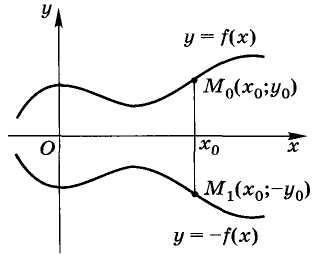 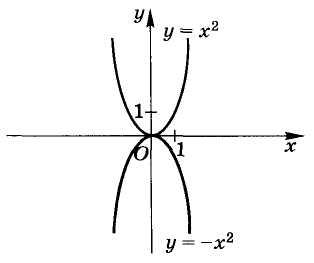 Рис. 1                                                                      Рис. 2Функции у = f(х) и у = f(-х) имеют области определения, симметричные относительно точки О. Графики этих функций симметричны относительно оси Оу (рис. 4), поэтому график функции    у = f(-х) получается из графика функции у = f(х) симметричным отражением последнего относительно оси Оу.Постоим этим способом графики функций у = 2-х (рис. 5) и у = log2(-x) (рис. 6).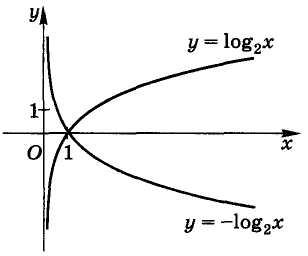 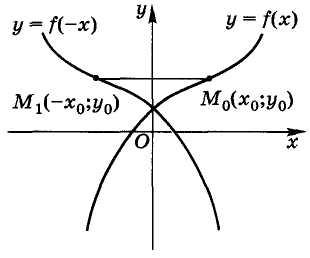 Рис. 3                                                                     Рис. 4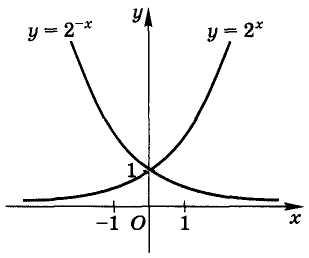 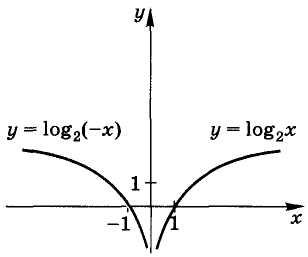 Симметрия относительно начала координатГрафики функций в математике выделяют симметричными относительно начала координат и относительно оси ординат, относительно оси абсцисс.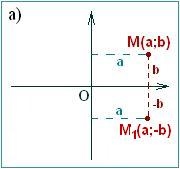 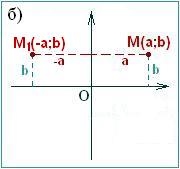 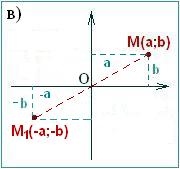 а) симметрия относительно оси абсцисс (при этом точка с координатами (a; b) переходит в точку с координатами (a; -b));
б) симметрия относительно оси ординат (точка с координатами (a; b) переходит в точку с координатами (-a; b));
в) симметрия относительно начала координат (точка с координатами (a; b) переходит в точку с координатами (-a; -b));Опираясь на законы симметрии, поэтому достаточно построить только часть графика - вторая часть будем симметричной.Построить график функции.Решение. Для того чтобы построить график данной функции, необходимо преобразовать правую часть, воспользовавшись формулой .Получим . Сдвинем график  вдоль оси абсцисс на 1 единицу влево.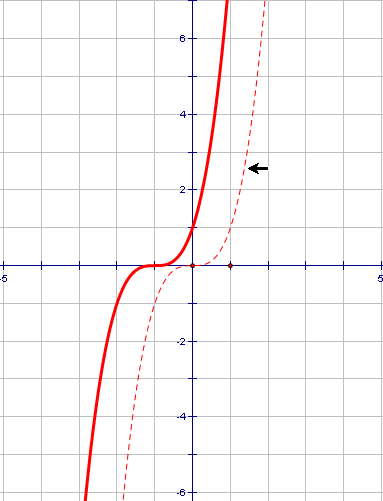 Случаи преобразования графика функцииСимметрия относительно оси абсциссГрафик функции у = – f(x) можно получить из графика у = f(x) с помощью осевой симметрии относительно оси абсцисс.Симметрия относительно оси ординат График функции у = f(–x) можно получить из графика у = f(x) с помощью осевой симметрии относительно оси ординат.Симметрия относительно начала координатГрафик функции у = – f(–x) можно получить из графика у = f(x) с помощью центральной симметрии относительно начала координат1.Что называется графиком функции.2.Что является графиком функции у=х23.Что является графиком функции у=х34. Как ведет себя график четной функции.5. как ведет себя график нечетной функции. Д/з Выполните задание: постройте график функции у = f(–x), если f(x) =.